           Tivolska cesta 48, 1000 Ljubljana, tel. 01 230 77 22, info@pd-a.si, www.pd-a.siPristopna izjava k pokojninskemu načrtu individualnega pokojninskega zavarovanja PNA-02ŽC nad davčno olajšavo Član Osebni dokument Premija (ustrezno označite)Mesečna višina premije:   50 eur      100 eur      200 eur            eur Datum prvega plačila premije:      Dinamika plačil:       mesečno      kvartalno      polletno      letnoNačin plačila premije (ustrezno označite) premijo bom nakazoval samostojno brez vnaprejšnjih pozivov upravljavca na transakcijski račun izvajalca zavarovanja IBAN: SI56 0291 3025 5416 568, referenca: SI00 90davčna številka mesečno z direktno bremenitvijo mojega bančnega računa: SI56      S podpisom te pristopne izjave pooblaščam Pokojninsko družbo A, d.d., da banki v izvršitev posreduje bremenitev mojega bančnega računa za dogovorjeno višino premije, ki se izvede 18. v mesecu in se obvezujem, da bom vsak mesec zagotovil kritje na računu. Soglašam, da si Pokojninska družba A, d.d. in banka izmenjujeta podatke, ki so potrebni za izvajanje tega pooblastila, ki velja do mojega preklica.Izbira kritnega sklada (ustrezno označite)Želim pristopiti v:  Delniški kritni sklad z visoko delniško izpostavljenostjo (namenjen je članom do 50 let) Uravnoteženi kritni sklad s srednjo delniško izpostavljenostjo (namenjen je članom do 60 let) Zajamčeni kritni sklad z zajamčenim donosom (namenjen je članom nad 60 let)Varčujete lahko v kritnem skladu, ki izvaja naložbeno politiko ustrezno vaši starostni skupini ali kritni sklad, ki izvaja bolj konzervativno naložbeno politiko kot kritni sklad, ki ustreza vaši starostni skupini. Če nas s to pristopno izjavo ne obvestite o izbiri, se šteje, da ste izbrali kritni sklad, ki izvaja naložbeno politiko ustrezno vaši starostni skupini.Politična izpostavljenost (ustrezno označite)Na podlagi Zakona o preprečevanju pranja denarja in financiranju terorizma izjavljam, da: nisem politično izpostavljena oseba sem politično izpostavljena oseba in izvor sredstev, s katerimi bom financiral premije dodatnega pokojninskega zavarovanja je:    plača	 drugo      Davčno rezidentstvo (ustrezno označite)Na podlagi Zakona o dohodnini  izjavljam, da (ustrezno označite): sem rezident Republike Slovenije  nisem rezident Republike Slovenije, država rezidentstva:      Upravičenci za primer smrtiIzplačilo odkupne vrednosti sredstev v primeru moje smrti pred uveljavitvijo pravice do dodatne pokojnine prejmejo zakoniti dediči oziroma določam upravičence:  DeklaracijaČlan s podpisom potrjuje točnost podatkov, navedenih v pristopni izjavi in se zavezuje, da bo vse bodoče spremembe osebnih podatkov sporočil Pokojninski družbi A, d.d. (v nadaljevanju PDA) v roku 15 dni od nastanka spremembe. Član dovoljuje, da se, v skladu z zakonom, ki ureja varstvo osebnih podatkov, osebni podatki iz te pristopne izjave uporabljajo v zbirki podatkov, ki jo vzpostavi, vodi in vzdržuje PDA. Član izjavlja, da razpolaga z veljavno privolitvijo upravičencev, da posreduje njihove osebne podatke PDA za namen izvajanja zavarovalne pogodbe.Član je seznanjen, da lahko preko spletne strani PDA dostopa do svojega spletnega računa, kjer ima vpogled v tekoča vplačila, višino privarčevanih sredstev ter arhiv obvestil. Članu je tako omogočeno, da je seznanjen z izvajanjem zavarovalne pogodbe, spremembami in novostmi na področju dodatnega pokojninskega zavarovanja. Obveza upravljavca glede obveščanja je s tem izpolnjena. Član lahko zahteva, da se mu obvestila pošiljajo po redni pošti.Pri izbiri naložb PDA upošteva okoljske in socialne dejavnike ter dejavnike upravljanja družb. Za vsak kritni sklad je izdelana metodologija presoje ESG dejavnikov in tudi minimalna ocena, ki jo mora doseči vsak sklad. PDA bo osebne podatke, ki pri družbi nastajajo v zvezi z zavarovalnim razmerjem:Obdelovala za namene izvajanja zavarovalne pogodbe ter obveščanja člana o poslovanju skladov na podlagi zakona ZPIZ-2. PDA osebne podatke vodi v svojih zbirkah podatkov, ki jih vzpostavi, vodi in vzdržuje v skladu s predpisi na področju varstva osebnih podatkov, dodatnega pokojninskega zavarovanja, zavarovalništva, ZPPDFT-1 in davčne zakonodaje. V skladu z davčnimi predpisi bo PDA podatke hranila še 10 let po zaključku zavarovalnega razmerja.Obdelovala za namene izvajanja poslovnih in trženjskih analiz na podlagi svojega legitimnega interesa izboljševati ponudbo, zagotavljati kvalitetne storitve članom in dosegati dobre poslovne rezultate (brez pošiljanja prilagojenih ponudb). Po zaključku zavarovalnega razmerja bo PDA za navedene namene uporabljala le anonimizirane podatke.PDA bo podatke obdelovala za naslednje namene: izvajanje anket, pošiljanje prilagojenih ponudb produktov in storitev PDA, oblikovanih na podlagi profila člana in pošiljanje prilagojenih ponudb blaga, produktov in storitev poslovnih partnerjev PDA, oblikovanih na podlagi profila člana (poslovni partnerji so objavljeni na www.pd-a.si/partnerji), če član spodaj označi, da z nameni obdelave soglaša. PDA bo osebne podatke obdelovala še najdlje tri leta po zaključku zavarovalnega razmerja oziroma do preklica soglasja, ki ga član lahko posreduje kadarkoli pisno (po navadni ali e-pošti) in zahteva, da PDA trajno ali začasno preneha uporabljati osebne podatke za navedene namene.             Soglašam		 Ne soglašam IzjavaS podpisom te pristopne izjave se želim vključiti v individualni pokojninski načrt in vplačevati dodatno premijo nad višino davčne olajšave. Hkrati potrjujem, da v okviru prostovoljnega dodatnega pokojninskega zavarovanja že vplačujem premijo v višini najvišje zakonsko določene davčne olajšave. Kraj in datum:               				Podpis člana:      Kopija osebnega dokumenta je obvezna priloga, ki se uporablja izključno za namen identifikacije pri izvršitvi pogodbene obveznosti in bo po izpolnitvi namena uničena. Identifikacija se lahko opravi osebno na sedežu družbe.Letne donosnosti kritnih skladov Pokojninske družbe A, d.d.Identifikacija člana (izpolni Pokojninska družba A, d.d.)                           Odobritev poslovnega razmerja:___________________Identifikacijo opravil: ___________________________                            Datum in podpis: ___________________________Datum in podpis: ______________________________Ime in priimekNaslovDatum in kraj rojstvaEMŠODavčna številkaDržavljanstvoTelefonska številkaElektronski naslovVrsta osebnega dokumentaŠtevilkaIzdajateljVelja odVelja do    Ime in priimek    Naslov   EMŠO     Davčna številka  DeležKritni sklad20192020202120222023Delniški+19,21%-0,48%+22,71%-7,42%+16,06%Uravnoteženi+10,00%+0,94%+7,70%-9,19%+10,43%Zajamčeni+3,56%+2,76%+4,27%-2,31%+4,01%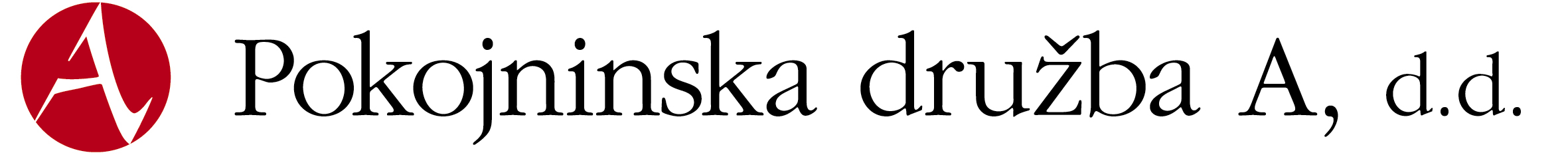 